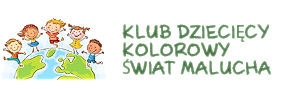 REGULAMIN ORGANIZACYJNYKLUBU DZIECIĘCEGO„KOLOROWY ŚWIAT MALUCHA”INFORMACJE PODSTAWOWE Klub dziecięcy „Kolorowy Świat Malucha”, zwany dalej klubem dziecięcym, sprawuje funkcję opiekuńczą, wychowawczą oraz edukacyjną. Do klubu dziecięcego przyjmowane są dzieci w wieku od 1 do 3 roku życia. Klub dziecięcy jest czynny jest od poniedziałku do piątku w godzinach od 6.30 – 16.30 przez cały rok kalendarzowy, z wyłączeniem świąt oraz dni ustawowo wolnych od pracy. Siedziba klubu dziecięcego mieści się w Grabowie nad Prosną, przy ul. Kolejowej 18. Klub dziecięcy wpisany jest do rejestru żłobków i klubów dziecięcych prowadzących działalność gospodarczą na terenie miasta Grabów nad Prosną pod nazwą „Kolorowy Świat Malucha”. Klub dziecięcy zobowiązuje się dbać o prawidłowy rozwój i bezpieczeństwo powierzonych pod opiekę dzieci oraz atmosferę ułatwiającą dzieciom rozstanie z rodzicami i pobyt w placówce.  BEZPIECZEŃSTWO DZIECI Przed umieszczeniem dziecka w klubie dziecięcym rodzic (opiekun prawny), musi wypełnić kartę zgłoszenia. Dzieci mogą być odbierane wyłącznie przez rodziców (opiekunów prawnych) oraz osoby przez nich upoważnione w formie pisemnej.  Personel zastrzega sobie prawo weryfikowania danych personalnych osób upoważnionych do odbioru dziecka w oparciu o dowód osobisty.  Rodzice (opiekunowie prawni) mogą upoważnić osobę pełnoletnią do jednorazowego odebrania dziecka z klubu dziecięcego. Takie upoważnienie powinno nastąpić przez udzielenie pisemnego pełnomocnictwa. Osoby upoważnione muszą przy odbiorze posiadać dokumenty potwierdzające ich tożsamość.  Osobom nietrzeźwym lub będącym pod wpływem środków odurzających dzieci nie będą wydawane. Opiekun wydający dziecko ocenia i decyduje czy osoba odbierająca jest w stanie zapewnić dziecku bezpieczeństwa podczas drogi do domu.  Prośba jednego z rodziców (opiekuna prawnego) dotycząca nieodbierania dziecka przez drugiego z nich może być uwzględniona tylko i wyłącznie w przypadku posiadania orzeczenia sądowego ograniczającego lub pozbawiającego praw rodzicielskich. Rodzice (opiekunowie prawni) i osoby pełnoletnie przez nich upoważnione zobowiązane są do odbierania dziecka zgodnie z godzinami pracy klubu dziecięcego. W przypadku, gdy dziecko nie zostanie odebrane do momentu zamknięcia placówki, opiekun zobowiązany jest powiadomić telefonicznie rodziców lub osoby upoważnione do odbioru dziecka o zaistniałym fakcie. Jeśli pod wskazanymi numerami telefonów nie uzyska informacji o miejscu pobytu rodziców lub osób upoważnionych opiekun oczekuje w placówce 30 minut. Po upływie tego czasu opiekun powiadamia dyżurnego Komendy Policji w Grabowie nad Prosną o braku możliwości skontaktowania się z rodzicami (opiekunami prawnymi) dziecka. Rodzice (opiekunowie prawni) zobowiązani są przyprowadzać do klubu dziecięcego tylko zdrowe dzieci. Dziecko chore lub podejrzane o chorobę nie zostanie przyjęte. W przypadku wątpliwości opiekun ma prawo zażądać zaświadczenia lekarskiego potwierdzającego stan zdrowia dziecka. Personel klubu dziecięcego nie podaje dzieciom żadnych lekarstw. Po otrzymaniu informacji o pogarszającym się stanie zdrowia dziecka bądź chorobie, rodzice (opiekunowie prawni) zobowiązani są do jego jak najszybszego, osobistego odbioru go z placówki.  W przeciwnym razie personel klubu dziecięcego, w trosce o zdrowie i bezpieczeństwo dziecka, może wezwać lekarza lub pogotowie – koszty ponoszą rodzice (opiekunowie prawni). Inne ważne sprawy dotyczące dzieci będą przekazywane bezpośrednio rodzicom (opiekunom prawnym) z poszanowaniem prawa do prywatności.  Personel klubu dziecięcego nie ponosi odpowiedzialności za życie, zdrowie i bezpieczeństwo dziecka pozostającego na terenie klubu pod opieką rodzica (opiekuna prawnego) lub osób upoważnionych do odbioru dziecka.  Personel klubu dziecięcego obejmuje opieką dzieci od momentu ich wejścia do sali do momentu opuszczenia sali pod opieką rodzica (opiekuna prawnego) lub innej osoby upoważnionej do odbioru dziecka. Klub dziecięcy nie ponosi odpowiedzialności za wartościowe rzeczy przynoszone do placówki.  Dziecko uczęszczające do klubu dziecięcego, ze względu na bezpieczeństwo, nie może nosić żadnej biżuterii, ani innych niebezpiecznych przedmiotów. ORGANIZACJA  Klubem dziecięcym kieruje osoba kierująca pracą klubu dziecięcego. Przyjęć do klubu dziecięcego dokonuje osoba kierująca pracą klubu dziecięcego na podstawie karty zgłoszenia. Zakres świadczeń udzielanych przez klub dziecięcy określa umowa o świadczenie opieki, zawierana pomiędzy rodzicami (opiekunami prawnymi) a organem prowadzącym klub dziecięcy tj.Angelika Dytfeld, Marta Busz-Łacina Kolorowe Drzewo S. C. 63-520 Grabów nad Prosną, ul. Ostrzeszowska 6D, reprezentowaną przez osobę kierująca pracą klubu dziecięcego Osoba kierująca pracą klubu dziecięcego wykonuje swoje zadania przy pomocy pracowników: opiekunów, pomocy oraz pomocy kuchennej. Rodzice (opiekunowie prawni) oddając dziecko pod opiekę klubu dziecięcego zobowiązani są dostarczyć wyprawkę zgodnie z listą przekazaną przez klub dziecięcy w trakcie dni adaptacyjnych. Wszystkie rzeczy muszą być podpisane.  Organizację zajęć dla dzieci określa ramowy plan dnia umieszczony w kąciku rodzica.  Klub dziecięcy zapewnia dzieciom wyżywienie w formie cateringu (drugie śniadanie, dwudaniowy obiad i podwieczorek), koszt którego w całości pokrywają rodzice. Czas pobytu dziecka w klubie dziecięcym wynosi maksymalnie 10 godzin dziennie. Niedopuszczalne jest jego przekroczenie. Rodzic (opiekun prawny) nie ma obowiązku przyprowadzania dziecka do określonej godziny, co oznacza, że dostosowuje czas pobytu dziecka w klubie elastycznie do swoich potrzeb bądź godzin pracy.  Rodzice (opiekunowie prawni) zobowiązani są do współpracy z personelem klubu dziecięcego w zakresie dbania o czystość pościeli i innych elementów wyprawki dziecka, oraz uzupełnianie niezbędnych środków higieny na bieżąco (pampersy, chusteczki, ubranie na zmianę, itp.). Rodzice (opiekunowie prawni) zobowiązani są do zapoznawania się na bieżąco z ogłoszeniami umieszczanymi w kąciku rodzica. Rodzic (opiekun prawny) ma prawo do uzyskania na bieżąco rzetelnej informacji na temat postępów, sukcesów i niepowodzeń swojego dziecka oraz porad i wskazówek od opiekuna. Rodzic (opiekun prawny) zobowiązany jest do aktualizowania telefonów kontaktowych oraz do terminowego uiszczania opłat za wyżywienie.  Rodzice (opiekunowie prawni) zobowiązani są współdziałać ze sobą w celu skutecznego oddziaływania wychowawczego na dziecko i określania drogi jego indywidualnego rozwoju.  POSTANOWIENIA KOŃCOWE Rodzice (opiekunowie prawni) są zobowiązani do przestrzegania ustaleń niniejszego regulaminu organizacyjnego. W sprawach, których niniejszy regulamin organizacyjny nie reguluje, obowiązują indywidualne ustalenia między osobą kierującą pracą klubu dziecięcego, a rodzicami (opiekunami prawnymi) – zawierane na piśmie. O zmianach w regulaminie organizacyjnym rodzice (opiekunowie prawni) są informowani na bieżąco.